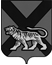 ТЕРРИТОРИАЛЬНАЯ ИЗБИРАТЕЛЬНАЯ КОМИССИЯ
МИХАЙЛОВСКОГО РАЙОНАРЕШЕНИЕс. Михайловка  О внесении дополнений  в решение территориальной избирательной комиссии Михайловского района от 21.07.2017 года № 62/421 «О применении технологии изготовления протоколов участковых комиссий об итогах голосования с машиночитаемым кодом и ускоренного ввода данных протоколов участковых комиссий об итогахголосования в Государственную автоматизированную систему Российской Федерации «Выборы» с использованием машиночитаемого кода при проведении дополнительных выборовдепутатов Думы Михайловского муниципальногорайона пятого созыва по одномандатнымизбирательным округам № 8, № 10,назначенных на 10 сентября 2017 года»         Руководствуясь статьей 27 Избирательного кодекса Приморского края территориальная избирательная комиссия Михайловского района         РЕШИЛА:         1. Внести дополнения в решение территориальной избирательной комиссии Михайловского района от 21.07.2017 года № 62/421 «О применении технологии изготовления протоколов участковых комиссий об итогах голосования с машиночитаемым кодом и ускоренного ввода данных протоколов участковых комиссий об итогах голосования в Государственную автоматизированную систему Российской Федерации «Выборы» с использованием машиночитаемого кода при проведении дополнительных выборов депутатов Думы Михайловского муниципального района пятого созыва по одномандатным избирательным округам № 8, № 10, назначенных на 10 сентября 2017 года» в том числе:      после слова «РЕШЕНИЕ» в заголовке  вместо даты принятия решения «21.07.2017» читать «21.08.2017»;      дополнить пункт 1 настоящего постановления фразой «УИК № 1711 (с. Дубки, УИК  № 1714 (с. Новожатково)».2. Копию настоящего решения направить в Избирательную комиссию Приморского края для согласования применения Технологии.3. Опубликовать настоящее решение в районной газете «Вперед» и разместить на официальном сайте администрации Михайловского муниципального района в разделе «Территориальная избирательная комиссия Михайловского района» в информационно – телекоммуникационной сети «Интернет».Председатель комиссии                                                          Н.С. ГорбачеваСекретарь комиссии                                                               В.В. Лукашенко24.08.201763/425       